МБОУСОШ №2 г. СоветскийВнеклассное мероприятие «Зов Джунглей»Учитель: Гуляева Екатерина Фёдоровна2012-2013 учебный годЦели и задачи:Развитие любознательности, познавательного интереса к животным; ловкости, смекалки.Воспитание чувства товарищества, сотрудничества в команде, стремления к победе, любви и бережного отношения к природе, животному миру.Закрепление знаний о травоядных и хищниках. Оборудование: Эмблемы животных.Карточки «лев», «обезьяна».Киндер-сюрпризы (пустые) и теннисные ракетки.Диски здоровья, две подушки.Яблоки, две чаши с водой.Два спасательных жилета, очки для подводного плавания, слова с загадками.Два ватмана, фломастеры.«Бананы» и «кости».Призы командам.Запись голосов экзотических птиц и зверей, музыкальное сопровождение для конкурсовФорма проведения: спортивно-познавательная игра для учеников 1 класса. План проведения:1. Приветствие.2. Знакомство с участниками игры.3. «Путешествие по Джунглям», конкурсы.4. Подведение итогов.5. Награждение команд.Ход мероприятия.Приветствие.- Добрый  день,  дорогие друзья!Сегодня мы с вами отправимся в увлекательное путешествие по Джунглям! Давайте познакомимся  с главными героями нашего путешествия – хищниками и травоядными, которых мы собрали по всему Земному шару.Знакомство.Приветствие «Травоядных».Обезьяна.Нет шустрее в лесу обезьяны,Без меня не достать вам бананы!Кенгуру.Я в Австралии живу,Всюду с сумочкой хожу.Бегемот.Бегемот разинул рот-Кушать хочет бегемот.Заяц.Хитрый след плести стараюсьИ зовусь, конечно, заяц!Черепаха.Для чего всю жизнь тащить На спине тяжелый щит?В мире нет,  прочней рубахи,Чем рубаха черепахи!Конь.Не земледелец, не кузнец, не плотник,Я первый на селе работник!Приветствие «Хищников».Волк.Я серый и зубастыйЯ санитар лесов.Кто заболел, мне ясно Лечу без лишних слов.Тигр.Полосатый хищный зверьШуток не люблю, поверь.Я охочусь день и ночьУходи с дороги прочь!Пума.Я хищная большая кошкаОткрою вам один секрет:Со мной задремлешь, хоть немножкоИ попадешь на мой обед!Лев.Льва увидишь  - сразу ясно-Царь зверей, шутить опасно!Медведь.Я хозяин леснойПросыпаюсь весной,А зимой под вьюжный войСплю  в избушке снеговой.Лиса.Хитрая плутовка, рыжая головка, Пушистый хвост – краса. Кто же я? (лиса) - Почему же вас назвали травоядными?-Чем же хищники от травоядных отличаются?- А кто важнее в природе хищники или травоядные?- А кто сильнее, быстрее и смекалистей мы сегодня увидим!Путешествие по Джунглям.Шар земной объедем разом,Побываем там и тут!Всех зверей увидим сразуВ  гости Джунгли нас ….(зовут!)- Можно начинать наше путешествие. Закройте глаза и прислушайтесь…Звучит запись голосов тропических птиц и зверей.-Вот мы и в Джунглях. Чьи голоса вы слышали?1 конкурс.-Ваши соперники должны догадаться, какое животное вам встретилось в Джунглях. Вы выбираете одного человека из команды, который с помощью мимики, жестов, движений изобразит это животное.Участники изображают  льва и обезьяну.  В награду за каждое задание команды получают «бананы» и «кости».2 конкурс.-Ребята, случилось несчастье! Недавно здесь прошел страшный ураган. Разорены все птичьи гнезда. Давайте соберем яйца и отнесем их в безопасное место.При помощи ракетки дети по очереди  несут «яйца» в «гнёзда». Чья команда  больше «яиц» спасет. 3 конкурс.- А сейчас нас ждет настоящее сражение между травоядными и хищниками. Кто окажется сильнее в  этой схватке…На дисках здоровья встречаются по 1  игроку из каждой команды, пытаясь ударами подушек,  столкнуть друг друга с дисков.4 конкурс.-Перед нами «волшебное озеро». Фрукты плавают здесь прямо на поверхности. Ваша задача «доплыть» до яблока, схватить его зубами и принести его в «лагерь». Кто быстрее…Яблоки находятся в двух больших чашах, в воде.5 конкурс.-А сейчас, «привал». Отдохните в своем «лагере»  и вспомните, какие ягоды  вы знаете.Аукцион ягод. Побеждает последний.6 конкурс.-Отдохнули? В такую погоду можно и искупаться, а заодно узнать,  какое животное спряталось на другом берегу.- Каждый игрок должен «сплавать» на другой берег, надев очки и спасательный жилет, и принести карточку с одним  словом. Только сложив все слова, вы прочтете загадку и, отгадав её, узнаете, кто от нас прячется.Загадки.Вся в полоску – сбоку, сзади, нет животных полосатей.  (6 карточек)Познакомьтесь поскорей, в Джунглях -   это царь зверей. (6 карточек)- Наше путешествие подходит к концу, и чтобы оно всем запомнилось, мы сделаем фотографию на память.7 конкурс.-Ваша задача нарисовать пальму, а под ней ваши замечательные «мордашки»!- А мы в это время поиграем со зрителями.Игра на внимание «Рыбы, птицы, звери»Рыбы – хлопок по коленям.Птицы – хлопок над головой.Звери – хлопок впереди.- Молодцы! Команды построились, держат свои «фото»,   получают «бананы» и «кости».Поиграли мы на славу,Побывали тут и там!Посчитать пора настала«Кости» и «бананы» нам!Итоги. Награждение.- Борьба между хищниками и травоядными в природе, конечно же, существует, но ни те, ни другие не  смогут выжить друг без друга. Главная задача человека – не вмешиваться, не вредить природе, тем самым сохранять экологическое равновесие.- Спасибо игрокам и зрителям! До новых встреч!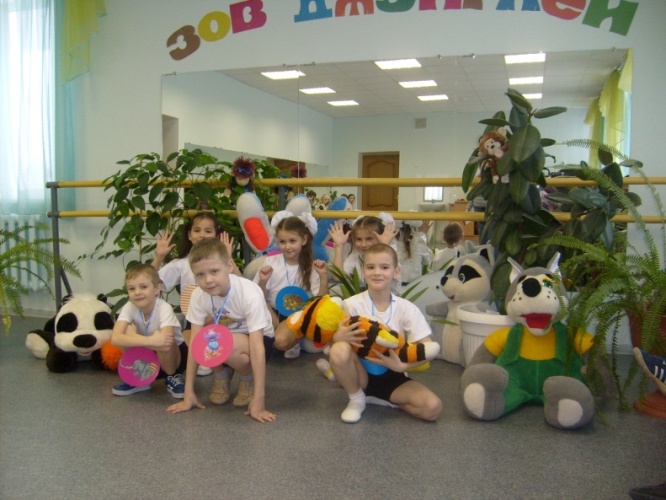 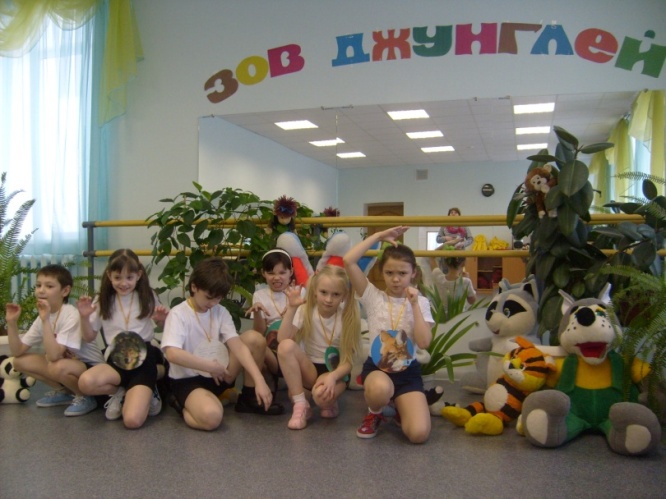 